Crayola Crayons (24 count)Crayola (8 count) MarkersFiskar blunt scissors4 Elmers Glue Sticks2 Black Expo Markers1 Box of Kleenex1 Package of Baby WipesHand Sanitizer2 Clorox WipesZiploc gallon size bagsHeadphones (No Earbuds)1 FolderPencil Box1 Roll of Paper TowelsExtra Set of Clothes to keep in backpack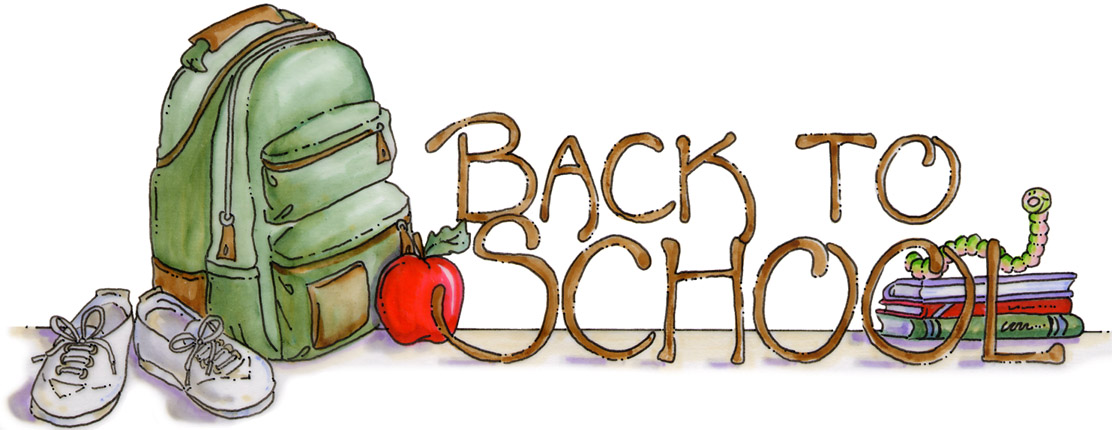 